حضرات السادة والسيدات،تحية طيبة وبعد،يسرني أن أبلغكم بأن لجنة الدراسات 9 (الشبكات الكبلية والتلفزيونية عريضة النطاق) ستجتمع في طوكيو، اليابان، في الفترة 6 إلى 23 أبريل 2020، وذلك بدعوة كريمة من وزارة الشؤون الداخلية والاتصالات.انضموا إلى لجنة الدراسات 9 للتأثير على أعمال التقييس الدولية التي تشكل مستقبل النطاق العريض والتلفزيون الكبلي.وأود إفادتكم بأن الاجتماع سيُفتتح في الساعة 0930 من اليوم الأول. وسيبدأ تسجيل المشاركين في الساعة 0830 عند مدخل مكان الاجتماع. وستُعمّم المعلومات التفصيلية المتعلقة بقاعات الاجتماع باستخدام قائمة البريد الإلكتروني للجنة الدراسات 9 وستعرضها الجهة المضيفة المحلية في مكان الحدث. وترد معلومات إضافية عن الاجتماع في الملحق A، بينما ترد معلومات عملية أخرى في الملحق D.ويرد في الملحقين B وC على التوالي مشروع جدول أعمال الاجتماع ومشروع جدوله الزمني اللذان أُعدا بالاتفاق مع رئيس لجنة الدراسات 9 (السيد ساتوشي مياجي) وفريق إدارتها.ويشمل الاجتماع المقبل للجنة الدراسات 9 ورشة عمل ينظمها الاتحاد في نفس المكان بشأن "مستقبل التلفزيون في منطقة آسيا والمحيط الهادئ" وذلك يوم 20 أبريل 2020. وجدير بالذكر أن التسجيل في ورشة العمل منفصل عن التسجيل في اجتماع لجنة الدراسات 9. وستتاح أي مستجدات على الصفحة الرئيسية للجنة الدراسات 9: (https://itu.int/go/tsg09).وسينهي هذا الاجتماع المناقشات المتعلقة بإعادة هيكلة لجنة الدراسات 9 من أجل الجمعية العالمية لتقييس الاتصالات لعام 2020. وفي الاجتماع المقبل (الأخير) للفريق الاستشاري لتقييس الاتصالات قبل الجمعية العالمية لتقييس الاتصالات والذي سينعقد قبل الاجتماع المقبل للجنة الدراسات 9 (المزمع عقده في غامبيا، إفريقيا في سبتمبر/أكتوبر 2020)، ستدعى لجنة الدراسات 9 إلى بلورة الهيكل المقترح لفترة الدراسة القادمة في هذا الاجتماع الذي سيقدم آراء لجنة الدراسات 9 إلى الجمعية العالمية لتقييس الاتصالات وإلى الفريق الاستشاري لتقييس الاتصالات.يرجى الاطلاع في الصفحة التالية على أهم المواعيد للاجتماع المقبل في اليابان.أهم المواعيد النهائيةأتمنى لكم اجتماعاً مثمراً وممتعاً.الملحقات: 5الملحق A
معلومات عملية عن الاجتماعأساليب العمل والمرافق المتاحةتقديم الوثائق والنفاذ إليها: سيجري الاجتماع بدون استخدام الورق. وينبغي تقديم مساهمات الأعضاء باستخدام النشر المباشر للوثائق؛ كما ينبغي تقديم مشاريع الوثائق المؤقتة إلى أمانة لجان الدراسات عن طريق البريد الإلكتروني وباستخدام النموذج المناسب. ويتاح النفاذ إلى وثائق الاجتماع من الصفحة الرئيسية للجنة الدراسات ويقتصر على أعضاء قطاع تقييس الاتصالات أصحاب الحسابات في خدمة تبادل معلومات الاتصالات (TIES).الترجمة الشفوية: سيجري هذا الاجتماع باللغة الإنكليزية فقط وفقاً لما اتفق عليه فريق إدارة لجنة الدراسات 9 لقطاع تقييس الاتصالات.الشبكة المحلية اللاسلكية: تُتاح خدماتها للمندوبين في مكان الاجتماع. وستتاح معلومات تفصيلية في مكان الاجتماع.التسجيل المسبق والمندوبون الجدد والمِنح ورسالة دعم الحصول على التأشيرةالتسجيل المسبق: التسجيل المسبق إلزامي ويجب أن يتم إلكترونياً من خلال الصفحة الرئيسية للجنة الدراسات قبل بدء الاجتماع بشهر واحد على الأقل. وكما هو مبين في الرسالة المعممة 68 لمكتب تقييس الاتصالات، يتطلب نظام التسجيل الخاص بقطاع الاتصالات موافقة مسؤول الاتصال على طلبات لتسجيل. وتوضح الرسالة المعممة 118 لمكتب تقييس الاتصالات كيفية الحصول على موافقة آلية على هذه الطلبات. وهناك بعض الخيارات في استمارة التسجيل لا تنطبق إلا على الدول الأعضاء، بما في ذلك الوظيفة وطلبات الترجمة الشفوية وطلبات الحصول على منح. ويدعى الأعضاء إلى إشراك النساء في وفودهم كلما أمكن.يدعى المندوبون الجدد إلى حضور برنامج إرشادي يشمل لقاء ترحيب عند الوصول وزيارة مصحوبة لمقر الاتحاد، وجلسة توجيهية بشأن أعمال قطاع تقييس الاتصالات. وإذا كنتم ترغبون في المشاركة، يرجى الاتصال من خلال عنوان البريد الإلكتروني ITU-Tmembership@itu.int. ويمكن الحصول على دليل موجز للمندوبين الجدد هنا.المِنح: يمكن تقديم عدد من المنح يصل إلى منحتين جزئيتين لكل بلد تبعاً للتمويل المتاح، وذلك لتيسير مشاركة البلدان المستحقة. وفي إطار نظام التسجيل الجديد، سترسَل استمارات طلب المنح إلى المندوبين الذين يضعون علامة في المربع المناسب في نموذج التسجيل. ويجب استلام طلبات المِنح في موعد أقصاه [5 مارس 2020]، ويوصى بشدة بالتسجيل لحضور الحدث والشروع في عملية تقديم الطلب قبل الاجتماع بسبعة أسابيع على الأقل. ويُرجى ملاحظة أن قرار تقديم منحة يتوقف على معايير منها: الميزانية المتاحة للاتحاد؛ والمشاركة الفعّالة، بما في ذلك تقديم مساهمات مكتوبة ذات صلة؛ والتوزيع المنصف بين البلدان والمناطق؛ والتوازن بين الجنسين.رسالة دعم الحصول على التأشيرة: للتمكن من الدخول إلى اليابان، قد تحتاجون إلى رسالة دعوة من الجهة المضيفة لتقديمها إلى سفارة/قنصلية اليابان في المنطقة التي توجدون فيها من أجل الحصول على التأشيرة. ويجب طلب التأشيرة والحصول عليها من المكتب (السفارة أو القنصلية) الذي يمثل اليابان في بلدكم، أو من أقرب مكتب من بلد المغادرة في حالة عدم وجود مثل هذا المكتب في بلدكم. ويرجى العلم أن الموافقة على تأشيرة الدخول قد تستغرق وقتاً طويلاً، ولذلك يرجى التكرم بتقديم طلب التأشيرة في أقرب وقت ممكن. ولمزيد من المعلومات انظر البند 3 في الملحق D وفي الملحق E.الملحـق Bمشروع جدول أعمال اجتماع لجنة الدراسات 9 (16-23 أبريل 2020، طوكيو، اليابان)الملاحظة 1: يتوقع تناول البنود من 1 إلى 9 في الجلسة العامة الافتتاحية (16 أبريل 2020) والبنود من 10 إلى 22 في الجلسة العامة الختامية (23 أبريل 2020).الملاحظة 2: يمكن الاطلاع على آخر المستجدات بخصوص جدول الأعمال في الوثيقة SG9-TD671.الملحـق Cمشروع الخطة الزمنية لاجتماع لجنة الدراسات 9 (16-23 أبريل 2020، طوكيو، اليابان)الجلسة الأولى: 10:45-09:30؛		الجلسة الثانية: 12:30-11:15؛		الجلسة الثالثة: 15:45-14:30؛		الجلسة الرابعة: 17:30-16:15؛	الجلسة الخامسة: 19:15-18:00شرح الألوانملاحظة: يمكن الاطلاع على آخر مستجدات جدول الأعمال في الوثيقة SG9-TD672.الملحـق Dمعلومات عملية1	مكان الاجتماع	سيعقد الاجتماع في قاعة KDDI الواقعة في 	1-8-1 Otemachi, Chiyoda-ku, Tokyo 100-0004, Japan2	معلومات عن وسائل النقل والموقعوسائل النقل العامة:يتصل مكان الاجتماع بالمخرج C1 لمحطة Otemachi (大手町). ويمكنك أيضاً السير من محطة طوكيو (على مسافة كيلو متر واحد، 13 دقيقة) أو من محطة Kanda (كيلو متر واحد، 13 دقيقة).إذا اخترت استعمال سيارة أجرة:  يرجى اظهار العنوان أعلاه أو الرمز الياباني التالي الذي قد يكون أكثر ملاءمة لسائق التكسي:KDDIホール
東京都千代田区大手町1-8-1خريطة مكان الاجتماع متاحة على الموقع التالي:https://goo.gl/maps/yjRp2izmsUMkLidL83	جوازات السفر وتأشيرات الدخوليجب أن يكون لدى جميع الزوار الأجانب الذين يزورون اليابان جواز سفر ساري المفعول. وينبغي للزوار من البلدان التي يحتاج مواطنوها لتأشيرة دخول، طلب الحصول على التأشيرة في السفارة أو القنصلية اليابانية في أقرب وقت ممكن وقبل موعد السفر بوقت كافٍ.ولطلب رسالة دعوة من الإدارة اليابانية لأغراض الحصول على تأشيرة الدخول، يرجى الاطلاع على الملحق E. وجهة الاتصال المعنية بدعم طلب الحصول على التأشيرة في اليابان هي:البريد الإلكتروني: itutsg9-visa2020@ituaj.jp4	حالة الطقس –شهر أبريل في اليابانيرد في الجدول أدناه المتوسط الشهري لدرجة الحرارة وهطول الأمطار في طوكيو، اليابان:5	معلومات عن الفنادق الموجودة في محيط مكان الاجتماعHotel Metropolitan Marunouchi: https://www.hotelmetropolitanmarunouchi.jp/en/Mitsui Garden Hotel Otemachi: https://www.gardenhotels.co.jp/otemachi/eng/Keio Presso Inn Otemachi: https://www.presso-inn.com/english/otemachi.htmlMitsui Garden Hotel Nihonbashi Premier: https://www.gardenhotels.co.jp/nihonbashi-premier/eng/Kanda Grand Central Hotel: http://www.pelican.co.jp/grandcentralhotel/en/index.html6	النفاذ إلى الإنترنت والتغطية اللاسلكية في مكان الاجتماعيوفر مكان الاجتماع خدمة الإنترنت في جميع قاعات الاجتماع. وستجدون المزيد من المعلومات حينما تصلون إلى مكان الاجتماع.7	الكهرباءالتيار الكهربائي في اليابان قدرته عادة V 100، Hz 50. الرجاء التأكد من أن لديك المحول المناسب.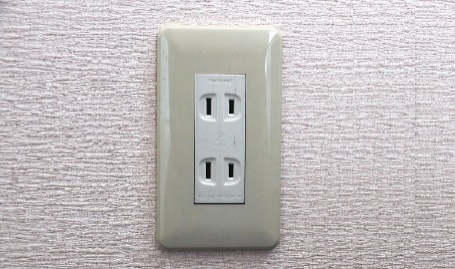 يشيع استعمال هذا المقبس في اليابان8	معلومات مفيدةأسعار صرف العملاتالعملة المستخدمة في اليابان هي الين؛ يرجى الاطلاع على سعر صرف العملة في النظام المصرفي المحلي أو استخدام الرابط التالي للاسترشاد: http://www.xe.com/9	معلومات إضافية1.9	الهواتف المحمولة: الهواتف (الخلوية) المحمولة وتغطية البيانات المتنقلة ممتازة. والعديد من الهواتف الخلوية غير المغلقة سوف تعمل ببطاقة SIM محلية. 2.9	البقشيش: إعطاء بقشيش ليس من العادات الشائعة في اليابان.3.9	التوقيت في أبريل 2020: التوقيت العالمي المنسق/توقيت غرينتش 9+.4.9	رقم الطوارئ: في حالة الطوارئ، يرجى طلب الرقم 110 (الشرطة) و119 (الطوارئ الطبية والحريق).10	جهات الاتصال	wtsa-sg9@ml.soumu.go.jpالملحق Eإجراءات ونموذج طلب رسالة الدعوةيجب على المشاركين الذين يحتاجون إلى تأشيرة دخول تقديم طلب للحصول عليها في القنصلية أو البعثة الدبلوماسية اليابانية في بلدانهم قبل المغادرة بوقت كاف. ويرجى من المشاركين أيضاً الاتصال بوكلاء السفر المحليين أو شركات السفر المحلية لديهم. قد تستغرق القنصلية/البعثة الدبلوماسية أسبوعين (أكثر من شهر في بعض الحالات) لمعالجة طلب الحصول على التأشيرة. ولمزيد من المعلومات، يرجى زيارة الموقع الإلكترونية لوزارة الشؤون الخارجية في اليابان على:http://www.mofa.go.jp/j_info/visit/visa/index.htmlيرجى التأكد من ملء جميع البنود بالاستمارة الواردة في الصفحة التالية من الملحق E هذا والمستخدمة من أجل إصدار وثائق دعم طلبات الحصول على التأشيرة وتقديمها مع نسخة ضوئية لجواز السفر (الصفحة التي توجد بها الصورة الفوتوغرافية للشخص ورقم جواز السفر) إلى itutsg9-visa2020@ituaj.jp في موعد غايته الجمعة، 20 مارس 2020.ملاحظة: نظراً إلى ضرورة وجود معلومات عن رحلة الطيران بالنسبة لوثائق دعم الحصول على التأشيرة، تقبل معلومات رحلات الطيران المخططة. وإذا كان معلومات رحلة الطيران الخاصة بك مؤقتة، يرجى إرسال المعلومات الدقيقة في وقت لاحق إلى عنوان البريد الإلكتروني أعلاه في موعد غايته 20 مارس 2020.ستبذل الجهة المضيفة قصارى جهدها لتوفير رسائل الدعوة التي يتم طلبها في وقت متأخر؛ ومع ذلك لا يمكنها أن تضمن الحصول على التأشيرة في وقت مناسب قبل اجتماع لجنة الدراسات 9.ـــــــــــــــــــــــــــــــــــــــــــــــــــــــــــــــــــــــــــــــــــــــــــــــــــــــــــ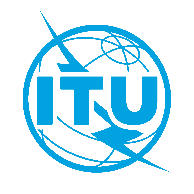 الاتحـاد الدولـي للاتصـالاتمكتب تقييس الاتصالاتجنيف، 20 يناير 2020المرجع:TSB Collective letter 5/9
SG9/SPإلى:-	إدارات الدول الأعضاء في الاتحاد؛-	أعضاء قطاع تقييس الاتصالات في الاتحاد؛-	المنتسبين إلى لجنة الدراسات 9 لقطاع تقييس الاتصالات؛-	الهيئات الأكاديمية المنضمة إلى الاتحادالهاتف:+41 22 730 5858إلى:-	إدارات الدول الأعضاء في الاتحاد؛-	أعضاء قطاع تقييس الاتصالات في الاتحاد؛-	المنتسبين إلى لجنة الدراسات 9 لقطاع تقييس الاتصالات؛-	الهيئات الأكاديمية المنضمة إلى الاتحادالفاكس:+41 22 730 5853إلى:-	إدارات الدول الأعضاء في الاتحاد؛-	أعضاء قطاع تقييس الاتصالات في الاتحاد؛-	المنتسبين إلى لجنة الدراسات 9 لقطاع تقييس الاتصالات؛-	الهيئات الأكاديمية المنضمة إلى الاتحادالبريد الإلكتروني:tsbsg9@itu.intإلى:-	إدارات الدول الأعضاء في الاتحاد؛-	أعضاء قطاع تقييس الاتصالات في الاتحاد؛-	المنتسبين إلى لجنة الدراسات 9 لقطاع تقييس الاتصالات؛-	الهيئات الأكاديمية المنضمة إلى الاتحادالموقع الإلكتروني:http://itu.int/go/tsg09إلى:-	إدارات الدول الأعضاء في الاتحاد؛-	أعضاء قطاع تقييس الاتصالات في الاتحاد؛-	المنتسبين إلى لجنة الدراسات 9 لقطاع تقييس الاتصالات؛-	الهيئات الأكاديمية المنضمة إلى الاتحادالموضوع:اجتماع لجنة الدراسات 9؛ طوكيو، 16-23 أبريل 2020اجتماع لجنة الدراسات 9؛ طوكيو، 16-23 أبريل 2020شهران2020-02-16-	تقديم مساهمات أعضاء قطاع تقييس الاتصالات المطلوبة ترجمتهاستة أسابيع2020-03-05-	تقديم طلبات الحصول على مِنح (من خلال نموذج التسجيل الإلكتروني؛ انظر التفاصيل في الملحق A)شهر واحد2020-03-16-	التسجيل المسبق (من خلال نموذج التسجيل الإلكتروني على الموقع http://itu.int/ITU-T/go/sg9)-	تقديم طلبات الحصول على رسائل دعم طلب التأشيرة (انظر التفاصيل في الملحق E)12 يوماً تقويمياً2020-04-03-	تقديم مساهمات أعضاء قطاع تقييس الاتصالات (من خلال نظام النشر المباشر للوثائق)وتف ضلوا بقبول فائق التقدير والاحترام.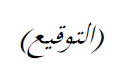 تشيساب لي
مدير مكتب تقييس الاتصالات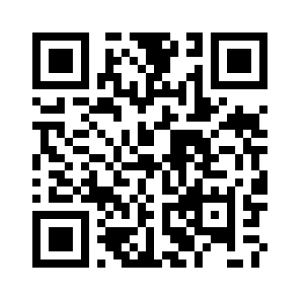 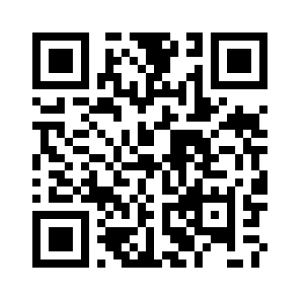 	بنود جدول الأعمال	بنود جدول الأعمال	بنود جدول الأعمال1افتتاح اجتماع لجنة الدراسات 91.1	اعتماد جدول الأعمال2.1	الموافقة على تقارير الاجتماعات السابقة للجنة الدراسات 93.1	الموافقة على الخطة الزمنية للاجتماع4.1	توزيع الوثائق5.1	بيانات الاتصال الواردة6.1	التسهيلات المقدمة والمعلومات المفيدة الخاصة بالاجتماع7.1	مجموعة مواد للترحيب بالأعضاء الجدد2تعليقات حول الأنشطة المرحلية منذ الاجتماع الأخير3تنظيم لجنة الدراسات 91.3	فريق إدارة لجنة الدراسات 92.3	هيكل فرق العمل وإدارتها3.3	مقرِّرو المسائل ومساعدوهم4.3	موظفو الاتصال4المساهمات المقدمة إلى الجلسة العامة الافتتاحية5نتائج مؤتمر المندوبين المفوضين لعام 2018 واجتماع الفريق الاستشاري لتقييس الاتصالات ذات الصلة بلجنة الدراسات 96تقارير وبيانات الاتصال المقدمة من أفرقة/ورش عمل أخرى7الترويج لعمل لجنة الدراسات 9، تنظيم ورش العمل8الوثائق المخططة من أجل الاعتماد/القبول/التحديد/الموافقة في هذا الاجتماع1.8	الاستفسار بشأن حقوق الملكية الفكرية9ما يستجد من أعمال خلال الجلسة العامة الافتتاحية10الاستفسار بشأن حقوق الملكية الفكرية11اعتماد/قبول/تحديد مشاريع التوصيات والموافقة على الوثائق الأخرى1.11	التوصيات2.11	الإضافات3.11	الورقات التقنية والتقارير4.11	وثائق أخرى12الموافقة على تقارير فرق العمل وتقارير اجتماع الفريق المعني بالمسألة13بيانات الاتصال الصادرة14الموافقة على بدء بنود عمل جديدة15تحديث برنامج عمل لجنة الدراسات 916المسائل الجديدة/المراجعة (إن وجدت)17تعيين المقرِّرين والمقرِّرين المساعدين وموظفي الاتصال الجدد18موعد الاجتماع المقبل للجنة الدراسات 9 ومكان انعقاده19الأنشطة المرحلية المقبلة (اجتماعات فرق العمل وأفرقة المقرِّرين)20أحداث مستقبلية متعلقة بلجنة الدراسات 921ما يستجد من أعمال خلال الجلسة العامة الختامية22اختتام الاجتماعالخميس 16 أبريلالخميس 16 أبريلالخميس 16 أبريلالخميس 16 أبريلالخميس 16 أبريلالجمعة 17 أبريلالجمعة 17 أبريلالجمعة 17 أبريلالجمعة 17 أبريلالجمعة 17 أبريلالسبت 18 أبريلالأحد 19 أبريلالاثنين 20 أبريلالاثنين 20 أبريلالاثنين 20 أبريلالاثنين 20 أبريلالاثنين 20 أبريلالثلاثاء 21 أبريلالثلاثاء 21 أبريلالثلاثاء 21 أبريلالثلاثاء 21 أبريلالثلاثاء 21 أبريلالأربعاء 22 أبريلالأربعاء 22 أبريلالأربعاء 22 أبريلالأربعاء 22 أبريلالأربعاء 22 أبريلالخميس 23 أبريلالخميس 23 أبريلالخميس 23 أبريلالخميس 23 أبريلالجلسات12345123451234512345123451234الجلسة العامةX2XXفرق العملXXXورشة العمل33333المسألة 1/9----------------------------------المسألة 2/9----------------------------------المسألة 3/9----------------------------------المسألة 4/9----------------------------------المسألة 5/9----------------------------------المسألة 6/9----------------------------------المسألة 7/9----------------------------------المسألة 8/9----------------------------------المسألة 9/9----------------------------------المسألة A/9----------------------------------تدريب1الجلسة العامةالجلسات العامة للجنة الدراسات 9فرق العملالجلسات العامة لفرقتي العمل 1/9 و2/9Xيشير إلى جلسة من جلسات الاجتماعيشير إلى فترة الغداء*وسائل المشاركة عن بُعد--ستتاح خطة زمنية مفصلة بما في ذلك الجلسات المتعلقة بالمسائل في الصفحة الإلكترونية للجنة الدراسات 9 في شكل الوثيقة SG9-TD6721سيُنظم برنامج تدريب لفريق القيادة مكيف من أجل المقررين والمحررين وجلسة توجيه الوافدين الجدد (1330-1230). والدعوة موجهة للجميع، انظر الوثيقة SG9-TD6772الجلسات العامة الافتتاحية لفرق عمل لجنة الدراسات 9 ستعقد في إطار الجلسة العامة الافتتاحية لجلسة الدراسات 9.3ورشة عمل بشأن "مستقبل التلفزيون في منطقة آسيا والمحيط الهادئ" (انظر http://itu.int/go/TSG9)الجلسات العامة للجنة الدراسات وفرق عملهاورشة العملمسائل فرقة العمل 1مسائل فرقة العمل 2مسائل محالة إلى الجلسة العامةأبريلمتوسط درجة الحرارة القصوى 19°Cمتوسط درجة الحرارة الدنيا10°Cمتوسط معدل هطول الأمطار100mm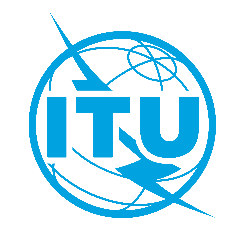 VISA SUPPORTING LETTER REQUEST FORMMeeting of ITU-T Study Group 9
(Tokyo, Japan, 16-23 April 2020)Please indicate the meetings you will be attending   16, 17 & 21-23 April 2020: SG9 Meeting  20 April 2010 : WorkshopPlease indicate the meetings you will be attending   16, 17 & 21-23 April 2020: SG9 Meeting  20 April 2010 : WorkshopPERSONAL INFORMATION: PERSONAL INFORMATION: Name ( Dr. / Mr. / Ms. )        __________________________  __________________________  __________________________                       Given Name 	                                 Middle Name                                  SurnameAdministration/Organization 	Present Post (Title) 	　　　　　　　Business Address (PO BOX not allowed) 	City _________________________________  Postal Code _____________________________________Country _____________________________________(Where you live)Office Phone No. ______________________   Office Fax No.  __________________________________ E-mail address  _______________________________Name ( Dr. / Mr. / Ms. )        __________________________  __________________________  __________________________                       Given Name 	                                 Middle Name                                  SurnameAdministration/Organization 	Present Post (Title) 	　　　　　　　Business Address (PO BOX not allowed) 	City _________________________________  Postal Code _____________________________________Country _____________________________________(Where you live)Office Phone No. ______________________   Office Fax No.  __________________________________ E-mail address  _______________________________FLIGHT INFORMATION:FLIGHT INFORMATION:Arrival Flight No. __________________________________    __________________________________       Arrival Date                                                                    Time	       Arrival Airport     Narita Airport      Haneda Airport          Other (airport name:                           )Departure Flight No. _________________________________    _________________________________       Departure  Date                                                               Time	       Departure Airport Narita Airport      Haneda Airport          Other (airport name:                           )Arrival Flight No. __________________________________    __________________________________       Arrival Date                                                                    Time	       Arrival Airport     Narita Airport      Haneda Airport          Other (airport name:                           )Departure Flight No. _________________________________    _________________________________       Departure  Date                                                               Time	       Departure Airport Narita Airport      Haneda Airport          Other (airport name:                           )PASSPORT INFORMATION:※Please attach Photo-Copy of PASSPORT (the page which includes photo and passport number)PASSPORT INFORMATION:※Please attach Photo-Copy of PASSPORT (the page which includes photo and passport number)Passport No. ______________________________  Nationality 	Date of Birth ______________________________ Date of Expiry _______________________________Passport No. ______________________________  Nationality 	Date of Birth ______________________________ Date of Expiry _______________________________HOTEL INFORMATION:HOTEL INFORMATION:Hotel Name: __________________________________    Phone No. 	 Address: _____________________________________________________________________________Check-in Date                                                             Check-out Date                                                             Hotel Name: __________________________________    Phone No. 	 Address: _____________________________________________________________________________Check-in Date                                                             Check-out Date                                                             